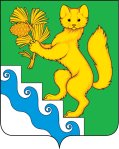   АДМИНИСТРАЦИЯ БОГУЧАНСКОГО РАЙОНАПОСТАНОВЛЕНИЕ28.12.2023		      	      с. Богучаны		  	 № 1416 -пОб утверждении календарного плана проведения официальных физкультурных мероприятий и спортивных мероприятий муниципального образования Богучанский район на 2024 год	В соответствии с Федеральным законом от 04.12.2007 N 329-ФЗ «О физической культуре и спорте в Российской Федерации», Федеральным законом от 06.10.2003 № 131-ФЗ «Об общих принципах организации местного самоуправления в Российской Федерации», постановлением администрации Богучанского района от 30.10.2019 № 1061-п «Об утверждении Порядка формирования календарного плана проведения официальных физкультурных мероприятий и спортивных мероприятий муниципального образования Богучанский район»,  руководствуясь статьями 7, 8, 43, 47 Устава Богучанского района Красноярского края,ПОСТАНОВЛЯЮ:1. Утвердить календарный план проведения официальных физкультурных мероприятий и спортивных мероприятий муниципального образования Богучанский район на 2024 год, согласно приложению.2. Контроль за исполнением настоящего постановления возложить на заместителя Главы Богучанского района по социальным вопросам                   И.М. Брюханова 3. Постановление вступает в силу со дня, следующего за днем опубликования его в Официальном вестнике Богучанского района, и распространяется на правоотношения, возникшие с 1 января 2024 года.Глава Богучанского района			                    А.С. МедведевКАЛЕНДАРНЫЙ ПЛАН ОФИЦИАЛЬНЫХ ФИЗКУЛЬТУРНЫХ МЕРОПРИЯТИЙ И СПОРТИВНЫХ МЕРОПРИЯТИЙ МО БОГУЧАНСКИЙ РАЙОН НА 2024 ГОД.Приложение к постановлению администрацииБогучанского районаот «28» декабря 2023  N 1416-п№ п/пМероприятияМероприятияМероприятияМероприятияСроки ,времяпроведенияСроки ,времяпроведенияМесто проведенияМесто проведенияМесто проведенияМесто проведенияПланируемое количество участников мероприятияПланируемое количество участников мероприятияПланируемое количество участников мероприятияОтветственная организация(орган)Ответственная организация(орган)РАЙОННЫЕ ФИЗКУЛЬТУРНЫЕ МЕРОПРИЯТИЯ И КОМПЛЕКСНЫЕ СПОРТИВНЫЕ СОРЕВНОВАНИЯ СРЕДИ УЧАЩИХСЯ БОГУЧАНСКОГО РАЙОНА КРАСНОЯРСКОГО КРАЯРАЙОННЫЕ ФИЗКУЛЬТУРНЫЕ МЕРОПРИЯТИЯ И КОМПЛЕКСНЫЕ СПОРТИВНЫЕ СОРЕВНОВАНИЯ СРЕДИ УЧАЩИХСЯ БОГУЧАНСКОГО РАЙОНА КРАСНОЯРСКОГО КРАЯРАЙОННЫЕ ФИЗКУЛЬТУРНЫЕ МЕРОПРИЯТИЯ И КОМПЛЕКСНЫЕ СПОРТИВНЫЕ СОРЕВНОВАНИЯ СРЕДИ УЧАЩИХСЯ БОГУЧАНСКОГО РАЙОНА КРАСНОЯРСКОГО КРАЯРАЙОННЫЕ ФИЗКУЛЬТУРНЫЕ МЕРОПРИЯТИЯ И КОМПЛЕКСНЫЕ СПОРТИВНЫЕ СОРЕВНОВАНИЯ СРЕДИ УЧАЩИХСЯ БОГУЧАНСКОГО РАЙОНА КРАСНОЯРСКОГО КРАЯРАЙОННЫЕ ФИЗКУЛЬТУРНЫЕ МЕРОПРИЯТИЯ И КОМПЛЕКСНЫЕ СПОРТИВНЫЕ СОРЕВНОВАНИЯ СРЕДИ УЧАЩИХСЯ БОГУЧАНСКОГО РАЙОНА КРАСНОЯРСКОГО КРАЯРАЙОННЫЕ ФИЗКУЛЬТУРНЫЕ МЕРОПРИЯТИЯ И КОМПЛЕКСНЫЕ СПОРТИВНЫЕ СОРЕВНОВАНИЯ СРЕДИ УЧАЩИХСЯ БОГУЧАНСКОГО РАЙОНА КРАСНОЯРСКОГО КРАЯРАЙОННЫЕ ФИЗКУЛЬТУРНЫЕ МЕРОПРИЯТИЯ И КОМПЛЕКСНЫЕ СПОРТИВНЫЕ СОРЕВНОВАНИЯ СРЕДИ УЧАЩИХСЯ БОГУЧАНСКОГО РАЙОНА КРАСНОЯРСКОГО КРАЯРАЙОННЫЕ ФИЗКУЛЬТУРНЫЕ МЕРОПРИЯТИЯ И КОМПЛЕКСНЫЕ СПОРТИВНЫЕ СОРЕВНОВАНИЯ СРЕДИ УЧАЩИХСЯ БОГУЧАНСКОГО РАЙОНА КРАСНОЯРСКОГО КРАЯРАЙОННЫЕ ФИЗКУЛЬТУРНЫЕ МЕРОПРИЯТИЯ И КОМПЛЕКСНЫЕ СПОРТИВНЫЕ СОРЕВНОВАНИЯ СРЕДИ УЧАЩИХСЯ БОГУЧАНСКОГО РАЙОНА КРАСНОЯРСКОГО КРАЯРАЙОННЫЕ ФИЗКУЛЬТУРНЫЕ МЕРОПРИЯТИЯ И КОМПЛЕКСНЫЕ СПОРТИВНЫЕ СОРЕВНОВАНИЯ СРЕДИ УЧАЩИХСЯ БОГУЧАНСКОГО РАЙОНА КРАСНОЯРСКОГО КРАЯРАЙОННЫЕ ФИЗКУЛЬТУРНЫЕ МЕРОПРИЯТИЯ И КОМПЛЕКСНЫЕ СПОРТИВНЫЕ СОРЕВНОВАНИЯ СРЕДИ УЧАЩИХСЯ БОГУЧАНСКОГО РАЙОНА КРАСНОЯРСКОГО КРАЯРАЙОННЫЕ ФИЗКУЛЬТУРНЫЕ МЕРОПРИЯТИЯ И КОМПЛЕКСНЫЕ СПОРТИВНЫЕ СОРЕВНОВАНИЯ СРЕДИ УЧАЩИХСЯ БОГУЧАНСКОГО РАЙОНА КРАСНОЯРСКОГО КРАЯРАЙОННЫЕ ФИЗКУЛЬТУРНЫЕ МЕРОПРИЯТИЯ И КОМПЛЕКСНЫЕ СПОРТИВНЫЕ СОРЕВНОВАНИЯ СРЕДИ УЧАЩИХСЯ БОГУЧАНСКОГО РАЙОНА КРАСНОЯРСКОГО КРАЯРАЙОННЫЕ ФИЗКУЛЬТУРНЫЕ МЕРОПРИЯТИЯ И КОМПЛЕКСНЫЕ СПОРТИВНЫЕ СОРЕВНОВАНИЯ СРЕДИ УЧАЩИХСЯ БОГУЧАНСКОГО РАЙОНА КРАСНОЯРСКОГО КРАЯРАЙОННЫЕ ФИЗКУЛЬТУРНЫЕ МЕРОПРИЯТИЯ И КОМПЛЕКСНЫЕ СПОРТИВНЫЕ СОРЕВНОВАНИЯ СРЕДИ УЧАЩИХСЯ БОГУЧАНСКОГО РАЙОНА КРАСНОЯРСКОГО КРАЯРАЙОННЫЕ ФИЗКУЛЬТУРНЫЕ МЕРОПРИЯТИЯ И КОМПЛЕКСНЫЕ СПОРТИВНЫЕ СОРЕВНОВАНИЯ СРЕДИ УЧАЩИХСЯ БОГУЧАНСКОГО РАЙОНА КРАСНОЯРСКОГО КРАЯВольная борьба, открытое первенство МБОУ ДО «Спортивная школа»Вольная борьба, открытое первенство МБОУ ДО «Спортивная школа»Вольная борьба, открытое первенство МБОУ ДО «Спортивная школа»Вольная борьба, открытое первенство МБОУ ДО «Спортивная школа»19-20.01.202419-20.01.2024Богучанызал РДМБогучанызал РДМБогучанызал РДМБогучанызал РДМ70 чел70 чел70 челУправление образования, общеобразовательные учреждения Богучанского района, МБОУ ДО «СШ»Управление образования, общеобразовательные учреждения Богучанского района, МБОУ ДО «СШ»Межрайонный турнир по волейболу среди девушек и юношей 2009-2010 г.р.Межрайонный турнир по волейболу среди девушек и юношей 2009-2010 г.р.Межрайонный турнир по волейболу среди девушек и юношей 2009-2010 г.р.Межрайонный турнир по волейболу среди девушек и юношей 2009-2010 г.р.26-28.01.202426-28.01.2024Богучаны с/з РДК, СШБогучаны с/з РДК, СШБогучаны с/з РДК, СШБогучаны с/з РДК, СШПо положениюПо положениюПо положениюУправление образования, общеобразовательные учреждения Богучанского района, МБОУ ДО «СШ»Управление образования, общеобразовательные учреждения Богучанского района, МБОУ ДО «СШ»Мини-футбол финалПСИ среди ОУ  девушки (дополнительный вид)Мини-футбол финалПСИ среди ОУ  девушки (дополнительный вид)Мини-футбол финалПСИ среди ОУ  девушки (дополнительный вид)Мини-футбол финалПСИ среди ОУ  девушки (дополнительный вид)03.02.202403.02.2024Пинчугская школаПинчугская школаПинчугская школаПинчугская школаШколы района8 дев Школы района8 дев Школы района8 дев Управление образования, общеобразовательные учреждения Богучанского района, МБОУ ДО «СШ»Управление образования, общеобразовательные учреждения Богучанского района, МБОУ ДО «СШ»Мини-футбол финалПСИ среди ОУ юноши (дополнительный вид)Мини-футбол финалПСИ среди ОУ юноши (дополнительный вид)Мини-футбол финалПСИ среди ОУ юноши (дополнительный вид)Мини-футбол финалПСИ среди ОУ юноши (дополнительный вид)10.02. 202410.02. 2024Пинчугская школаПинчугская школаПинчугская школаПинчугская школаШколы района                    8 юнШколы района                    8 юнШколы района                    8 юнУправление образования, общеобразовательные учреждения Богучанского района, МБОУ ДО «СШ»Управление образования, общеобразовательные учреждения Богучанского района, МБОУ ДО «СШ»Лыжные гонки ПСИ среди ОУ (дополнительный вид)Лыжные гонки ПСИ среди ОУ (дополнительный вид)Лыжные гонки ПСИ среди ОУ (дополнительный вид)Лыжные гонки ПСИ среди ОУ (дополнительный вид)14.02. 202414.02. 2024Богучаны лыжная база «Снежинка»Богучаны лыжная база «Снежинка»Богучаны лыжная база «Снежинка»Богучаны лыжная база «Снежинка»Школы района 5+5 в каждой возраст группе.Школы района 5+5 в каждой возраст группе.Школы района 5+5 в каждой возраст группе.Управление образования, общеобразовательные учреждения Богучанского района, МБОУ ДО «СШ»Управление образования, общеобразовательные учреждения Богучанского района, МБОУ ДО «СШ»Волейбол первенство СШ (юноши)Волейбол первенство СШ (юноши)Волейбол первенство СШ (юноши)Волейбол первенство СШ (юноши)17.02. 202417.02. 2024БогучаныРДКБогучаныРДКБогучаныРДКБогучаныРДКУчащиеся СШ8 юн Учащиеся СШ8 юн Учащиеся СШ8 юн Управление образования, общеобразовательные учреждения Богучанского района, МБОУ ДО «СШ»Управление образования, общеобразовательные учреждения Богучанского района, МБОУ ДО «СШ»Открытый шахматный турнир «Защитник Отечества»Открытый шахматный турнир «Защитник Отечества»Открытый шахматный турнир «Защитник Отечества»Открытый шахматный турнир «Защитник Отечества»17.02.202417.02.2024БогучаныСШБогучаныСШБогучаныСШБогучаныСШШколы районане ограниченШколы районане ограниченШколы районане ограниченУправление образования, общеобразовательные учреждения Богучанского района, МБОУ ДО «СШ»Управление образования, общеобразовательные учреждения Богучанского района, МБОУ ДО «СШ»Открытый шахматный турнир «Весенний»Открытый шахматный турнир «Весенний»Открытый шахматный турнир «Весенний»Открытый шахматный турнир «Весенний»02.03.202402.03.2024БогучаныСШБогучаныСШБогучаныСШБогучаныСШШколы районане ограниченШколы районане ограниченШколы районане ограниченУправление образования, общеобразовательные учреждения Богучанского района, МБОУ ДО «СШ»Управление образования, общеобразовательные учреждения Богучанского района, МБОУ ДО «СШ»Волейбол первенство СШ (девушки)Волейбол первенство СШ (девушки)Волейбол первенство СШ (девушки)Волейбол первенство СШ (девушки)02.03.202402.03.2024БогучаныРДКБогучаныРДКБогучаныРДКБогучаныРДКУчащиеся СШ 8 девУчащиеся СШ 8 девУчащиеся СШ 8 девУправление образования, общеобразовательные учреждения Богучанского района, МБОУ ДО «СШ»Управление образования, общеобразовательные учреждения Богучанского района, МБОУ ДО «СШ»Лыжные гонки первенство Богучанского районаЛыжные гонки первенство Богучанского районаЛыжные гонки первенство Богучанского районаЛыжные гонки первенство Богучанского района06.03.202406.03.2024Богучаны лыжная база «Снежинка»Богучаны лыжная база «Снежинка»Богучаны лыжная база «Снежинка»Богучаны лыжная база «Снежинка»Школы района, учащиеся СШШколы района, учащиеся СШШколы района, учащиеся СШУправление образования, общеобразовательные учреждения Богучанского района, МБОУ ДО «СШ»Управление образования, общеобразовательные учреждения Богучанского района, МБОУ ДО «СШ»Баскетбол 3х3 финал ПСИ  среди ОУдевушки, юноши  (обязательный вид)Баскетбол 3х3 финал ПСИ  среди ОУдевушки, юноши  (обязательный вид)Баскетбол 3х3 финал ПСИ  среди ОУдевушки, юноши  (обязательный вид)Баскетбол 3х3 финал ПСИ  среди ОУдевушки, юноши  (обязательный вид)13.03.202413.03.2024БогучаныСШ, РДКБогучаныСШ, РДКБогучаныСШ, РДКБогучаныСШ, РДКШколы района 3 юн 3 девШколы района 3 юн 3 девШколы района 3 юн 3 девУправление образования, общеобразовательные учреждения Богучанского района, МБОУ ДО «СШ»Управление образования, общеобразовательные учреждения Богучанского района, МБОУ ДО «СШ»Настольный теннис финалПСИ  среди ОУдевушки, юноши  (обязательный вид)Настольный теннис финалПСИ  среди ОУдевушки, юноши  (обязательный вид)Настольный теннис финалПСИ  среди ОУдевушки, юноши  (обязательный вид)Настольный теннис финалПСИ  среди ОУдевушки, юноши  (обязательный вид)13.03.202413.03.2024Богучаны БШ №2 и БШ №3Богучаны БШ №2 и БШ №3Богучаны БШ №2 и БШ №3Богучаны БШ №2 и БШ №3Школы района3 дев 3 юнШколы района3 дев 3 юнШколы района3 дев 3 юнУправление образования, общеобразовательные учреждения Богучанского района, МБОУ ДО «СШ»Управление образования, общеобразовательные учреждения Богучанского района, МБОУ ДО «СШ»Волейбол финалПСИ  среди ОУдевушки, юноши  (обязательный вид)Волейбол финалПСИ  среди ОУдевушки, юноши  (обязательный вид)Волейбол финалПСИ  среди ОУдевушки, юноши  (обязательный вид)Волейбол финалПСИ  среди ОУдевушки, юноши  (обязательный вид)14.03.202414.03.2024Богучаны СШ, РДК,БСШ №3, БШ №2. Богучаны СШ, РДК,БСШ №3, БШ №2. Богучаны СШ, РДК,БСШ №3, БШ №2. Богучаны СШ, РДК,БСШ №3, БШ №2. Школы района 6 юн 6девШколы района 6 юн 6девШколы района 6 юн 6девУправление образования, общеобразовательные учреждения Богучанского района, МБОУ ДО «СШ»Управление образования, общеобразовательные учреждения Богучанского района, МБОУ ДО «СШ»Баскетбол первенство СШБаскетбол первенство СШБаскетбол первенство СШБаскетбол первенство СШ16.03 202416.03 2024Богучаны СШ Богучаны СШ Богучаны СШ Богучаны СШ Учащиеся СШ 8 юн 8 девУчащиеся СШ 8 юн 8 девУчащиеся СШ 8 юн 8 девУправление образования, общеобразовательные учреждения Богучанского района, МБОУ ДО «СШ»Управление образования, общеобразовательные учреждения Богучанского района, МБОУ ДО «СШ»Фестиваль ВФСК ГТО среди трудовых коллективов Богучанского районаФестиваль ВФСК ГТО среди трудовых коллективов Богучанского районаФестиваль ВФСК ГТО среди трудовых коллективов Богучанского районаФестиваль ВФСК ГТО среди трудовых коллективов Богучанского района23.03. 202423.03. 2024с.Богучаны спортивный зал МБОУ ДО СШс.Богучаны спортивный зал МБОУ ДО СШс.Богучаны спортивный зал МБОУ ДО СШс.Богучаны спортивный зал МБОУ ДО СШЖители районаЖители районаЖители районаУправление образования, общеобразовательные учреждения Богучанского района, МБОУ ДО «СШ»Управление образования, общеобразовательные учреждения Богучанского района, МБОУ ДО «СШ»Волейбол первенство СШВолейбол первенство СШВолейбол первенство СШВолейбол первенство СШ06.04.202406.04.2024БогучаныРДКБогучаныРДКБогучаныРДКБогучаныРДКУчащиеся СШУчащиеся СШУчащиеся СШУправление образования, общеобразовательные учреждения Богучанского района, МБОУ ДО «СШ»Управление образования, общеобразовательные учреждения Богучанского района, МБОУ ДО «СШ»Легкая атлетика, первенство СШЛегкая атлетика, первенство СШЛегкая атлетика, первенство СШЛегкая атлетика, первенство СШ06.04. 202406.04. 2024Ангарская школаАнгарская школаАнгарская школаАнгарская школаУчащиеся СШУчащиеся СШУчащиеся СШУправление образования, общеобразовательные учреждения Богучанского района, МБОУ ДО «СШ»Управление образования, общеобразовательные учреждения Богучанского района, МБОУ ДО «СШ»Президентские состязания (муниципальный этап)Президентские состязания (муниципальный этап)Президентские состязания (муниципальный этап)Президентские состязания (муниципальный этап)11.04. 202411.04. 2024Богучаны спорт.зал СШБогучаны спорт.зал СШБогучаны спорт.зал СШБогучаны спорт.зал СШШколы района3 юн 3 девШколы района3 юн 3 девШколы района3 юн 3 девУправление образования, общеобразовательные учреждения Богучанского района, МБОУ ДО «СШ»Управление образования, общеобразовательные учреждения Богучанского района, МБОУ ДО «СШ»Турнир по волейболу памяти С.А. ЛогиноваТурнир по волейболу памяти С.А. ЛогиноваТурнир по волейболу памяти С.А. ЛогиноваТурнир по волейболу памяти С.А. Логинова13.04. 202413.04. 2024БогучаныСШБогучаныСШБогучаныСШБогучаныСШЖители районаЖители районаЖители районаУправление образования, общеобразовательные учреждения Богучанского района, МБОУ ДО «СШ»Управление образования, общеобразовательные учреждения Богучанского района, МБОУ ДО «СШ»Муниципальный этап соревнований среди обучающихся ОУ Богучанского района с ОВЗМуниципальный этап соревнований среди обучающихся ОУ Богучанского района с ОВЗМуниципальный этап соревнований среди обучающихся ОУ Богучанского района с ОВЗМуниципальный этап соревнований среди обучающихся ОУ Богучанского района с ОВЗ17.04.202417.04.2024Богучаны спорт.зал СШБогучаны спорт.зал СШБогучаны спорт.зал СШБогучаны спорт.зал СШПо положениюПо положениюПо положениюУправление образования, общеобразовательные учреждения Богучанского района, МБОУ ДО «СШ»Управление образования, общеобразовательные учреждения Богучанского района, МБОУ ДО «СШ»Волейбол первенство СШВолейбол первенство СШВолейбол первенство СШВолейбол первенство СШ20.04.202420.04.2024БогучаныРДКБогучаныРДКБогучаныРДКБогучаныРДКУчащиеся СШ8 юн 8 девУчащиеся СШ8 юн 8 девУчащиеся СШ8 юн 8 девУправление образования, общеобразовательные учреждения Богучанского района, МБОУ ДО «СШ»Управление образования, общеобразовательные учреждения Богучанского района, МБОУ ДО «СШ»Легкоатлетическое многоборье «Шиповка юных»Легкоатлетическое многоборье «Шиповка юных»Легкоатлетическое многоборье «Шиповка юных»Легкоатлетическое многоборье «Шиповка юных»03.05. 202403.05. 2024БогучаныСтадион «Ангара»БогучаныСтадион «Ангара»БогучаныСтадион «Ангара»БогучаныСтадион «Ангара»Школы районаШколы районаШколы районаУправление образования, общеобразовательные учреждения Богучанского района, МБОУ ДО «СШ»Управление образования, общеобразовательные учреждения Богучанского района, МБОУ ДО «СШ»Открытый шахматный турнир  « Победа»Открытый шахматный турнир  « Победа»Открытый шахматный турнир  « Победа»Открытый шахматный турнир  « Победа»04.05.202404.05.2024БогучаныСШБогучаныСШБогучаныСШБогучаныСШШколы районане ограниченШколы районане ограниченШколы районане ограниченУправление образования, общеобразовательные учреждения Богучанского района, МБОУ ДО «СШ»Управление образования, общеобразовательные учреждения Богучанского района, МБОУ ДО «СШ»Первенство  СШ по гиревому спортуПервенство  СШ по гиревому спортуПервенство  СШ по гиревому спортуПервенство  СШ по гиревому спортуМай 2024Май 2024Богучаны СШБогучаны СШБогучаны СШБогучаны СШУчащиеся СШУчащиеся СШУчащиеся СШУправление образования, общеобразовательные учреждения Богучанского района, МБОУ ДО «СШ»Управление образования, общеобразовательные учреждения Богучанского района, МБОУ ДО «СШ»Вольная борьба, открытое первенство СШ на призы главы Богучанского района.Вольная борьба, открытое первенство СШ на призы главы Богучанского района.Вольная борьба, открытое первенство СШ на призы главы Богучанского района.Вольная борьба, открытое первенство СШ на призы главы Богучанского района.17-19.05.202417-19.05.2024Богучанызал РДМБогучанызал РДМБогучанызал РДМБогучанызал РДМ120 чел120 чел120 челУправление образования, общеобразовательные учреждения Богучанского района, МБОУ ДО «СШ».Управление образования, общеобразовательные учреждения Богучанского района, МБОУ ДО «СШ».Летний фестиваль ВФСК ГТО среди учащихся ОУ Богучанского района.Летний фестиваль ВФСК ГТО среди учащихся ОУ Богучанского района.Летний фестиваль ВФСК ГТО среди учащихся ОУ Богучанского района.Летний фестиваль ВФСК ГТО среди учащихся ОУ Богучанского района.24.05.202424.05.2024БогучаныСтадион «Ангара»БогучаныСтадион «Ангара»БогучаныСтадион «Ангара»БогучаныСтадион «Ангара»Школы районаШколы районаШколы районаМБОУ ДО «СШ»Центр тестирования ВФСК ГТО.МБОУ ДО «СШ»Центр тестирования ВФСК ГТО.Легкая атлетика первенство Богучанского районаЛегкая атлетика первенство Богучанского районаЛегкая атлетика первенство Богучанского районаЛегкая атлетика первенство Богучанского районаИюнь 2024Июнь 2024БогучаныСтадион «Ангара»БогучаныСтадион «Ангара»БогучаныСтадион «Ангара»БогучаныСтадион «Ангара»Школы района, учащиеся СШ10челШколы района, учащиеся СШ10челШколы района, учащиеся СШ10челУправление образования, общеобразовательные учреждения Богучанского района, МБОУ ДО «СШ».Управление образования, общеобразовательные учреждения Богучанского района, МБОУ ДО «СШ».Фестиваль ВФСК ГТО среди детских спортивно-оздоровительных лагерей ОУ.Фестиваль ВФСК ГТО среди детских спортивно-оздоровительных лагерей ОУ.Фестиваль ВФСК ГТО среди детских спортивно-оздоровительных лагерей ОУ.Фестиваль ВФСК ГТО среди детских спортивно-оздоровительных лагерей ОУ.11.06. 202411.06. 2024БогучаныСтадион «Ангара»БогучаныСтадион «Ангара»БогучаныСтадион «Ангара»БогучаныСтадион «Ангара»Школы района4 юн+4 девШколы района4 юн+4 девШколы района4 юн+4 девМБОУ ДО «СШ»Центр тестирования ВФСК ГТО.МБОУ ДО «СШ»Центр тестирования ВФСК ГТО.Баскетбол «Юный Олимпиец»юноши, девушкиБаскетбол «Юный Олимпиец»юноши, девушкиБаскетбол «Юный Олимпиец»юноши, девушкиБаскетбол «Юный Олимпиец»юноши, девушкиСентябрь 2024Сентябрь 2024Богучаны СШ, РДКБогучаны СШ, РДКБогучаны СШ, РДКБогучаны СШ, РДКШколы района 9 юн, 9 девШколы района 9 юн, 9 девШколы района 9 юн, 9 девУправление образования, общеобразовательные учреждения Богучанского района, МБОУ ДО «СШ».Управление образования, общеобразовательные учреждения Богучанского района, МБОУ ДО «СШ».Легкая атлетика ПСИ Легкая атлетика ПСИ Легкая атлетика ПСИ Легкая атлетика ПСИ Сентябрь 2024Сентябрь 2024Богучаныстадион «Ангара»Богучаныстадион «Ангара»Богучаныстадион «Ангара»Богучаныстадион «Ангара»Учащиеся школ Богучанского района.Учащиеся школ Богучанского района.Учащиеся школ Богучанского района.Управление образования, общеобразовательные учреждения Богучанского района, МБОУ ДО «СШ».Управление образования, общеобразовательные учреждения Богучанского района, МБОУ ДО «СШ».Легкая атлетика ПСИ Легкая атлетика ПСИ Легкая атлетика ПСИ Легкая атлетика ПСИ Сентябрь 2024Сентябрь 2024Богучаныстадион «Ангара»Богучаныстадион «Ангара»Богучаныстадион «Ангара»Богучаныстадион «Ангара»Учащиеся школ Богучанского района.Учащиеся школ Богучанского района.Учащиеся школ Богучанского района.Управление образования, общеобразовательные учреждения Богучанского района, МБОУ ДО «СШ».Управление образования, общеобразовательные учреждения Богучанского района, МБОУ ДО «СШ».Осенний фестиваль ВФСК ГТО среди учащихся ОУ Богучанского района.Осенний фестиваль ВФСК ГТО среди учащихся ОУ Богучанского района.Осенний фестиваль ВФСК ГТО среди учащихся ОУ Богучанского района.Осенний фестиваль ВФСК ГТО среди учащихся ОУ Богучанского района.Сентябрь 2024Сентябрь 2024Богучаныстадион «Ангара»Богучаныстадион «Ангара»Богучаныстадион «Ангара»Богучаныстадион «Ангара»Учащиеся школ Богучанского района.Учащиеся школ Богучанского района.Учащиеся школ Богучанского района.МБОУ ДО «СШ»Центр тестирования ВФСК ГТО..МБОУ ДО «СШ»Центр тестирования ВФСК ГТО..Волейбол «Юный Олимпиец»юношиВолейбол «Юный Олимпиец»юношиВолейбол «Юный Олимпиец»юношиВолейбол «Юный Олимпиец»юношиОктябрь 2024Октябрь 2024БогучаныСШ,РДКБогучаныСШ,РДКБогучаныСШ,РДКБогучаныСШ,РДКШколы района 8 юнШколы района 8 юнШколы района 8 юнУправление образования, общеобразовательные учреждения Богучанского района, МБОУ ДО «СШ».Управление образования, общеобразовательные учреждения Богучанского района, МБОУ ДО «СШ».Пионербол первенство СШПионербол первенство СШПионербол первенство СШПионербол первенство СШОктябрь 2024Октябрь 2024БогучаныРДКБогучаныРДКБогучаныРДКБогучаныРДКУчащиеся СШУчащиеся СШУчащиеся СШУправление образования, общеобразовательные учреждения Богучанского района, МБОУ ДО «СШ».Управление образования, общеобразовательные учреждения Богучанского района, МБОУ ДО «СШ».Волейбол «Юный Олимпиец»девушкиВолейбол «Юный Олимпиец»девушкиВолейбол «Юный Олимпиец»девушкиВолейбол «Юный Олимпиец»девушкиОктябрь 2024Октябрь 2024БогучаныСШ,РДКБогучаныСШ,РДКБогучаныСШ,РДКБогучаныСШ,РДКШколы района  8 девШколы района  8 девШколы района  8 девУправление образования, общеобразовательные учреждения Богучанского района, МБОУ ДО «СШ».Управление образования, общеобразовательные учреждения Богучанского района, МБОУ ДО «СШ».Открытый шахматный турнир  «Осенний»Открытый шахматный турнир  «Осенний»Открытый шахматный турнир  «Осенний»Открытый шахматный турнир  «Осенний»26.10.202426.10.2024БогучаныСШБогучаныСШБогучаныСШБогучаныСШШколы районане ограниченШколы районане ограниченШколы районане ограниченУправление образования, общеобразовательные учреждения Богучанского района, МБОУ ДО «СШ».Управление образования, общеобразовательные учреждения Богучанского района, МБОУ ДО «СШ».Волейбол первенство СШВолейбол первенство СШВолейбол первенство СШВолейбол первенство СШОктябрь 2024Октябрь 2024БогучаныРДКБогучаныРДКБогучаныРДКБогучаныРДКУчащиеся СШ8 юн 8 девУчащиеся СШ8 юн 8 девУчащиеся СШ8 юн 8 девУправление образования, общеобразовательные учреждения Богучанского района, МБОУ ДО «СШ».Управление образования, общеобразовательные учреждения Богучанского района, МБОУ ДО «СШ».Легкая атлетика первенство СШЛегкая атлетика первенство СШЛегкая атлетика первенство СШЛегкая атлетика первенство СШНоябрь 2024Ноябрь 2024Ангарская школаАнгарская школаАнгарская школаАнгарская школаУчащиеся СШУчащиеся СШУчащиеся СШУправление образования, общеобразовательные учреждения Богучанского района, МБОУ ДО «СШ».Управление образования, общеобразовательные учреждения Богучанского района, МБОУ ДО «СШ».Зимний фестиваль ВФСК ГТО Зимний фестиваль ВФСК ГТО Зимний фестиваль ВФСК ГТО Зимний фестиваль ВФСК ГТО Ноябрь 2024Ноябрь 2024с.Богучаны спортивный зал МБОУ ДО СШс.Богучаны спортивный зал МБОУ ДО СШс.Богучаны спортивный зал МБОУ ДО СШс.Богучаны спортивный зал МБОУ ДО СШПо положениюПо положениюПо положениюМБОУ ДО «СШ»Центр тестирования ВФСК ГТО.МБОУ ДО «СШ»Центр тестирования ВФСК ГТО.Волейбол первенство Богучанского района девушкиВолейбол первенство Богучанского района девушкиВолейбол первенство Богучанского района девушкиВолейбол первенство Богучанского района девушки28.11. 202428.11. 2024БогучаныРДК, СШБогучаныРДК, СШБогучаныРДК, СШБогучаныРДК, СШ8 юн 8 дев8 юн 8 дев8 юн 8 девУправление образования, общеобразовательные учреждения Богучанского района, МБОУ ДО «СШ».Управление образования, общеобразовательные учреждения Богучанского района, МБОУ ДО «СШ».Волейбол первенство Богучанского района юношиВолейбол первенство Богучанского района юношиВолейбол первенство Богучанского района юношиВолейбол первенство Богучанского района юноши29.11.202429.11.2024БогучаныРДК, СШБогучаныРДК, СШБогучаныРДК, СШБогучаныРДК, СШ8 юн 8 дев8 юн 8 дев8 юн 8 девУправление образования, общеобразовательные учреждения Богучанского района, МБОУ ДО «СШ».Управление образования, общеобразовательные учреждения Богучанского района, МБОУ ДО «СШ».Баскетбол первенство СШ Баскетбол первенство СШ Баскетбол первенство СШ Баскетбол первенство СШ 07.12. 202407.12. 2024Ангарская школа Ангарская школа Ангарская школа Ангарская школа Учащиеся СШ 8 юн 8 девУчащиеся СШ 8 юн 8 девУчащиеся СШ 8 юн 8 девУправление образования, общеобразовательные учреждения Богучанского района, МБОУ ДО «СШ».Управление образования, общеобразовательные учреждения Богучанского района, МБОУ ДО «СШ».Открытое личное первенство по шахматам «Турнир сильнейших 2024»Открытое личное первенство по шахматам «Турнир сильнейших 2024»Открытое личное первенство по шахматам «Турнир сильнейших 2024»Открытое личное первенство по шахматам «Турнир сильнейших 2024»Декабрь 2024Декабрь 2024Богучаны СШБогучаны СШБогучаны СШБогучаны СШНе ограниченНе ограниченНе ограниченУправление образования, общеобразовательные учреждения Богучанского района, МБОУ ДО «СШ».Управление образования, общеобразовательные учреждения Богучанского района, МБОУ ДО «СШ».Баскетбол первенство Богучанского района девушкиБаскетбол первенство Богучанского района девушкиБаскетбол первенство Богучанского района девушкиБаскетбол первенство Богучанского района девушки12.12.202412.12.2024БогучаныРДК, СШБогучаныРДК, СШБогучаныРДК, СШБогучаныРДК, СШ8 юн 8 дев8 юн 8 дев8 юн 8 девУправление образования, общеобразовательные учреждения Богучанского района, МБОУ ДО «СШ».Управление образования, общеобразовательные учреждения Богучанского района, МБОУ ДО «СШ».Баскетбол первенство Богучанского района юношиБаскетбол первенство Богучанского района юношиБаскетбол первенство Богучанского района юношиБаскетбол первенство Богучанского района юноши13.12.202413.12.2024БогучаныРДК, СШБогучаныРДК, СШБогучаныРДК, СШБогучаныРДК, СШ8 юн 8 дев8 юн 8 дев8 юн 8 девУправление образования, общеобразовательные учреждения Богучанского района, МБОУ ДО «СШ».Управление образования, общеобразовательные учреждения Богучанского района, МБОУ ДО «СШ».Волейбол первенство СШ (девушки)Волейбол первенство СШ (девушки)Волейбол первенство СШ (девушки)Волейбол первенство СШ (девушки)14.12.202414.12.2024БогучаныСШБогучаныСШБогучаныСШБогучаныСШУчащиеся СШ 8 девУчащиеся СШ 8 девУчащиеся СШ 8 девУправление образования, общеобразовательные учреждения Богучанского района, МБОУ ДО «СШ».Управление образования, общеобразовательные учреждения Богучанского района, МБОУ ДО «СШ».Волейбол первенство СШ (юноши)Волейбол первенство СШ (юноши)Волейбол первенство СШ (юноши)Волейбол первенство СШ (юноши)21.12.202421.12.2024БогучаныСШБогучаныСШБогучаныСШБогучаныСШУчащиеся СШ8 юн Учащиеся СШ8 юн Учащиеся СШ8 юн Управление образования, общеобразовательные учреждения Богучанского района, МБОУ ДО «СШ».Управление образования, общеобразовательные учреждения Богучанского района, МБОУ ДО «СШ».Первенство СШ по гиревому спортуПервенство СШ по гиревому спортуПервенство СШ по гиревому спортуПервенство СШ по гиревому спортуДекабрь 2024Декабрь 2024Богучаны СШБогучаны СШБогучаны СШБогучаны СШУчащиеся СШУчащиеся СШУчащиеся СШУправление образования, общеобразовательные учреждения Богучанского района, МБОУ ДО «СШ».Управление образования, общеобразовательные учреждения Богучанского района, МБОУ ДО «СШ».РАЙОННЫЕ ФИЗКУЛЬТУРНЫЕ МЕРОПРИЯТИЯ И КОМПЛЕКСНЫЕ СПОРТИВНЫЕ СОРЕВНОВАНИЯ СРЕДИ НАСЕЛЕНИЯ БОГУЧАНСКОГО РАЙОНА КРАСНОЯРСКОГО КРАЯРАЙОННЫЕ ФИЗКУЛЬТУРНЫЕ МЕРОПРИЯТИЯ И КОМПЛЕКСНЫЕ СПОРТИВНЫЕ СОРЕВНОВАНИЯ СРЕДИ НАСЕЛЕНИЯ БОГУЧАНСКОГО РАЙОНА КРАСНОЯРСКОГО КРАЯРАЙОННЫЕ ФИЗКУЛЬТУРНЫЕ МЕРОПРИЯТИЯ И КОМПЛЕКСНЫЕ СПОРТИВНЫЕ СОРЕВНОВАНИЯ СРЕДИ НАСЕЛЕНИЯ БОГУЧАНСКОГО РАЙОНА КРАСНОЯРСКОГО КРАЯРАЙОННЫЕ ФИЗКУЛЬТУРНЫЕ МЕРОПРИЯТИЯ И КОМПЛЕКСНЫЕ СПОРТИВНЫЕ СОРЕВНОВАНИЯ СРЕДИ НАСЕЛЕНИЯ БОГУЧАНСКОГО РАЙОНА КРАСНОЯРСКОГО КРАЯРАЙОННЫЕ ФИЗКУЛЬТУРНЫЕ МЕРОПРИЯТИЯ И КОМПЛЕКСНЫЕ СПОРТИВНЫЕ СОРЕВНОВАНИЯ СРЕДИ НАСЕЛЕНИЯ БОГУЧАНСКОГО РАЙОНА КРАСНОЯРСКОГО КРАЯРАЙОННЫЕ ФИЗКУЛЬТУРНЫЕ МЕРОПРИЯТИЯ И КОМПЛЕКСНЫЕ СПОРТИВНЫЕ СОРЕВНОВАНИЯ СРЕДИ НАСЕЛЕНИЯ БОГУЧАНСКОГО РАЙОНА КРАСНОЯРСКОГО КРАЯРАЙОННЫЕ ФИЗКУЛЬТУРНЫЕ МЕРОПРИЯТИЯ И КОМПЛЕКСНЫЕ СПОРТИВНЫЕ СОРЕВНОВАНИЯ СРЕДИ НАСЕЛЕНИЯ БОГУЧАНСКОГО РАЙОНА КРАСНОЯРСКОГО КРАЯРАЙОННЫЕ ФИЗКУЛЬТУРНЫЕ МЕРОПРИЯТИЯ И КОМПЛЕКСНЫЕ СПОРТИВНЫЕ СОРЕВНОВАНИЯ СРЕДИ НАСЕЛЕНИЯ БОГУЧАНСКОГО РАЙОНА КРАСНОЯРСКОГО КРАЯРАЙОННЫЕ ФИЗКУЛЬТУРНЫЕ МЕРОПРИЯТИЯ И КОМПЛЕКСНЫЕ СПОРТИВНЫЕ СОРЕВНОВАНИЯ СРЕДИ НАСЕЛЕНИЯ БОГУЧАНСКОГО РАЙОНА КРАСНОЯРСКОГО КРАЯРАЙОННЫЕ ФИЗКУЛЬТУРНЫЕ МЕРОПРИЯТИЯ И КОМПЛЕКСНЫЕ СПОРТИВНЫЕ СОРЕВНОВАНИЯ СРЕДИ НАСЕЛЕНИЯ БОГУЧАНСКОГО РАЙОНА КРАСНОЯРСКОГО КРАЯРАЙОННЫЕ ФИЗКУЛЬТУРНЫЕ МЕРОПРИЯТИЯ И КОМПЛЕКСНЫЕ СПОРТИВНЫЕ СОРЕВНОВАНИЯ СРЕДИ НАСЕЛЕНИЯ БОГУЧАНСКОГО РАЙОНА КРАСНОЯРСКОГО КРАЯРАЙОННЫЕ ФИЗКУЛЬТУРНЫЕ МЕРОПРИЯТИЯ И КОМПЛЕКСНЫЕ СПОРТИВНЫЕ СОРЕВНОВАНИЯ СРЕДИ НАСЕЛЕНИЯ БОГУЧАНСКОГО РАЙОНА КРАСНОЯРСКОГО КРАЯРАЙОННЫЕ ФИЗКУЛЬТУРНЫЕ МЕРОПРИЯТИЯ И КОМПЛЕКСНЫЕ СПОРТИВНЫЕ СОРЕВНОВАНИЯ СРЕДИ НАСЕЛЕНИЯ БОГУЧАНСКОГО РАЙОНА КРАСНОЯРСКОГО КРАЯРАЙОННЫЕ ФИЗКУЛЬТУРНЫЕ МЕРОПРИЯТИЯ И КОМПЛЕКСНЫЕ СПОРТИВНЫЕ СОРЕВНОВАНИЯ СРЕДИ НАСЕЛЕНИЯ БОГУЧАНСКОГО РАЙОНА КРАСНОЯРСКОГО КРАЯРАЙОННЫЕ ФИЗКУЛЬТУРНЫЕ МЕРОПРИЯТИЯ И КОМПЛЕКСНЫЕ СПОРТИВНЫЕ СОРЕВНОВАНИЯ СРЕДИ НАСЕЛЕНИЯ БОГУЧАНСКОГО РАЙОНА КРАСНОЯРСКОГО КРАЯРАЙОННЫЕ ФИЗКУЛЬТУРНЫЕ МЕРОПРИЯТИЯ И КОМПЛЕКСНЫЕ СПОРТИВНЫЕ СОРЕВНОВАНИЯ СРЕДИ НАСЕЛЕНИЯ БОГУЧАНСКОГО РАЙОНА КРАСНОЯРСКОГО КРАЯ4949Баскетбол. Рождественский кубокБаскетбол. Рождественский кубокЯнварь2024г.Январь2024г.Январь2024г.Январь2024г.с. Богучаныс. БогучаныПо положению40 чел.По положению40 чел.По положению40 чел.МБУ ФСК«Ангара»МБУ ФСК«Ангара»МБУ ФСК«Ангара»Баскетбол. Турнир, посвященный Дню Защитника ОтечестваБаскетбол. Турнир, посвященный Дню Защитника Отечества24.02.2024г.24.02.2024г.24.02.2024г.24.02.2024г.с.Богучаныс.БогучаныПо положению48 чел.По положению48 чел.По положению48 чел.МБУ ФСК«Ангара»МБУ ФСК«Ангара»МБУ ФСК«Ангара»Баскетбол. Кубок молодежиБаскетбол. Кубок молодежи26.10.2024г.26.10.2024г.26.10.2024г.26.10.2024г.с. Богучаныс. БогучаныПо положению40 чел.По положению40 чел.По положению40 чел.МБУ ФСК«Ангара»МБУ ФСК«Ангара»МБУ ФСК«Ангара»Волейбол. Рождественский кубок среди смешанных команд (с. Богучаны)Волейбол. Рождественский кубок среди смешанных команд (с. Богучаны)07.01.2024г.07.01.2024г.07.01.2024г.07.01.2024г.СДК мкр ГеофизикиСДК мкр Геофизики35 чел35 чел35 челМБУ ФСК           «Ангара»,МБУ ФСК           «Ангара»,МБУ ФСК           «Ангара»,Волейбол.  Открытый турнир,  посвященный Дню Защитника Отечества. МужчиныВолейбол.  Открытый турнир,  посвященный Дню Защитника Отечества. Мужчины24.02.2024г.24.02.2024г.24.02.2024г.24.02.2024г.с. Богучаныс. БогучаныСборные поселков40 чел.Сборные поселков40 чел.Сборные поселков40 чел.МБУ ФСК           «Ангара»,МБУ ФСК           «Ангара»,МБУ ФСК           «Ангара»,Волейбол.  Турнир среди женских команд поселков и организаций района посвященный 8-мартаВолейбол.  Турнир среди женских команд поселков и организаций района посвященный 8-марта09.03.2024г.09.03.2024г.09.03.2024г.09.03.2024г.с. Богучаныс. БогучаныСборные поселков, КФК40 чел.Сборные поселков, КФК40 чел.Сборные поселков, КФК40 чел.МБУ ФСК           «Ангара»,МБУ ФСК           «Ангара»,МБУ ФСК           «Ангара»,Волейбол. Турнир среди смешанных команд Богучанского района, посвященного «Дню Победы»Волейбол. Турнир среди смешанных команд Богучанского района, посвященного «Дню Победы»09.05.2024г.09.05.2024г.09.05.2024г.09.05.2024г.с. Богучаныс. БогучаныСборные поселков,КФК32 чел.Сборные поселков,КФК32 чел.Сборные поселков,КФК32 чел.МБУ ФСК           «Ангара»,МБУ ФСК           «Ангара»,МБУ ФСК           «Ангара»,Волейбол. Кубок района «Золотая Осень». ЖенщиныМужчиныВолейбол. Кубок района «Золотая Осень». ЖенщиныМужчины19.10.2024г.19.10.2024г.19.10.2024г.19.10.2024г.с. Богучаныс. БогучаныСборные поселков, КФК80 чел.Сборные поселков, КФК80 чел.Сборные поселков, КФК80 чел.МБУ ФСК«Ангара»МБУ ФСК«Ангара»МБУ ФСК«Ангара»Волейбол. «Новогодний кубок»ЖенщиныМужчиныВолейбол. «Новогодний кубок»ЖенщиныМужчины28.12.2024г.28.12.2024г.28.12.2024г.28.12.2024г.с. Богучаныс. БогучаныСборные поселков,КФК80 чел.Сборные поселков,КФК80 чел.Сборные поселков,КФК80 чел.МБУ ФСК«Ангара»МБУ ФСК«Ангара»МБУ ФСК«Ангара»Гиревой спорт. Первенство района  КФК и поселков районаГиревой спорт. Первенство района  КФК и поселков районаАвгуст2024г.Август2024г.Август2024г.Август2024г.с. Богучаныс. БогучаныПо положению15 чел.По положению15 чел.По положению15 чел.МБУ ФСК«Ангара»МБУ ФСК«Ангара»МБУ ФСК«Ангара»Городошный спорт. Турнир, посвященный Дню победы среди ветеранов и молодежиГородошный спорт. Турнир, посвященный Дню победы среди ветеранов и молодежи9.05.2024г.9.05.2024г.9.05.2024г.9.05.2024г.с. Богучаныс. БогучаныПо положению15 чел.По положению15 чел.По положению15 чел.МБУ ФСК                           «Ангара»,МБУ ФСК                           «Ангара»,МБУ ФСК                           «Ангара»,Легкая атлетика. Легкоатлетическая эстафета, посвященная Дню ПобедыЛегкая атлетика. Легкоатлетическая эстафета, посвященная Дню Победы09.05.2024г.09.05.2024г.09.05.2024г.09.05.2024г.с. Богучаныс. БогучаныПо положению40 чел.По положению40 чел.По положению40 чел.МБУ ФСК                           «Ангара»,МБУ ФСК                           «Ангара»,МБУ ФСК                           «Ангара»,Легкая атлетика. Всероссийский день бегуна «Кросс Нации – 2016»Легкая атлетика. Всероссийский день бегуна «Кросс Нации – 2016»14.09.2024г.14.09.2024г.14.09.2024г.14.09.2024г.с. Богучаныс. БогучаныПо положению150 чел.По положению150 чел.По положению150 чел.МБУ ФСК                           «Ангара»,МБУ ФСК                           «Ангара»,МБУ ФСК                           «Ангара»,Лыжные гонки.«Лыжня России – 2024»Лыжные гонки.«Лыжня России – 2024»Февраль2024г.Февраль2024г.Февраль2024г.Февраль2024г.п.Таежныйп.ТаежныйПо положению120 чел.По положению120 чел.По положению120 чел.МБУ ФСК«Ангара»МБУ ФСК«Ангара»МБУ ФСК«Ангара»Лыжные гонки.Закрытие лыжного сезона.Взрослые, детиЛыжные гонки.Закрытие лыжного сезона.Взрослые, дети23.03.2024г.23.03.2024г.23.03.2024г.23.03.2024г.с. Богучаныс. БогучаныПо положению30 чел.По положению30 чел.По положению30 чел.МБУ ФСК«Ангара»МБУ ФСК«Ангара»МБУ ФСК«Ангара»Лыжные гонки.Кубок района.  «Открытие сезона» по 8 возрастным группам. Личное первенство.Лыжные гонки.Кубок района.  «Открытие сезона» по 8 возрастным группам. Личное первенство.Ноябрь-декабрь2024г.Ноябрь-декабрь2024г.Ноябрь-декабрь2024г.Ноябрь-декабрь2024г.с. Богучаныс. БогучаныПо положению30 чел.По положению30 чел.По положению30 чел.МБУ ФСК«Ангара»МБУ ФСК«Ангара»МБУ ФСК«Ангара»Лыжные гонки.«Новогодняя елка»Лыжные гонки.«Новогодняя елка»Декабрь2024г.Декабрь2024г.Декабрь2024г.Декабрь2024г.п.Таежныйп.ТаежныйПо положению35 чел.По положению35 чел.По положению35 чел.МБУ ФСК«Ангара»МБУ ФСК«Ангара»МБУ ФСК«Ангара»Настольный теннис.«Рождественский кубок» среди взрослых и школьниковНастольный теннис.«Рождественский кубок» среди взрослых и школьников06.01.2024г.06.01.2024г.06.01.2024г.06.01.2024г.СДК мкр ГеофизикиСДК мкр Геофизики20 чел20 чел20 челМБУ ФСК           «Ангара»,МБУ ФСК           «Ангара»,МБУ ФСК           «Ангара»,Настольный теннис. «Кубок Победы»Настольный теннис. «Кубок Победы»09.05.2024г.09.05.2024г.09.05.2024г.09.05.2024г.с. Богучаныс. БогучаныПо положению18 чел.По положению18 чел.По положению18 чел.МБУ ФСК«Ангара»МБУ ФСК«Ангара»МБУ ФСК«Ангара»Настольный теннис.  Лично-командное первенство района среди КФК поселков и организаций районаНастольный теннис.  Лично-командное первенство района среди КФК поселков и организаций района05.11.2024г.05.11.2024г.05.11.2024г.05.11.2024г.с. Богучаныс. БогучаныПо положению18 чел.По положению18 чел.По положению18 чел.МБУ ФСК«Ангара»МБУ ФСК«Ангара»МБУ ФСК«Ангара»Районные летние спортивные игры «Сельская нива  Красноярья»  среди поселков и организаций Богучанского района:  - футбол;   - семейные старты;  - полиатлон;  - легкая атлетика;  - волейбол (женщины, мужчины);  - шахматы;  - городки;  - настольный теннис;  - гиревой спорт;  - армрестлинг;  - вольная борьба.Районные летние спортивные игры «Сельская нива  Красноярья»  среди поселков и организаций Богучанского района:  - футбол;   - семейные старты;  - полиатлон;  - легкая атлетика;  - волейбол (женщины, мужчины);  - шахматы;  - городки;  - настольный теннис;  - гиревой спорт;  - армрестлинг;  - вольная борьба.Май-июнь2024г.По назначениюМай-июнь2024г.По назначениюМай-июнь2024г.По назначениюМай-июнь2024г.По назначениюс. Богучаны,ст. «Ангара»__________лыжная базаст. «Ангара»______________________________м. Геофизиковст. «Ангара»__________Дом молодежис. Богучаны,ст. «Ангара»__________лыжная базаст. «Ангара»______________________________м. Геофизиковст. «Ангара»__________Дом молодежиКФК поселков, предприятийрайона(200 чел.)КФК поселков, предприятийрайона(200 чел.)КФК поселков, предприятийрайона(200 чел.)МБУ ФСК           «Ангара»,Главы с/сМБУ ФСК           «Ангара»,Главы с/сМБУ ФСК           «Ангара»,Главы с/сРайонный спортивный праздник для людей с  ОВЗ  «Кубок равных возможностей»Районный спортивный праздник для людей с  ОВЗ  «Кубок равных возможностей»Май2024г.Май2024г.Май2024г.Май2024г.с. Богучаныс. БогучаныПо положению15 челПо положению15 челПо положению15 челМБУ ФСК«Ангара»МБУ ФСК«Ангара»МБУ ФСК«Ангара»Районная спартакиада  для лиц с ОВЗ Районная спартакиада  для лиц с ОВЗ Декабрь2024г.Декабрь2024г.Декабрь2024г.Декабрь2024г.с. Богучаныс. БогучаныПо положению15 челПо положению15 челПо положению15 челМБУ ФСК«Ангара»МБУ ФСК«Ангара»МБУ ФСК«Ангара»Спортивно-массовые мероприятия, посвященные Всероссийскому Дню физкультурника. Соревнования по 5-ти видам спортаСпортивно-массовые мероприятия, посвященные Всероссийскому Дню физкультурника. Соревнования по 5-ти видам спорта10.08.2024г.10.08.2024г.10.08.2024г.10.08.2024г.с. Богучаныс. БогучаныМБУ ФСК «Ангара»130 чел.МБУ ФСК «Ангара»130 чел.МБУ ФСК «Ангара»130 чел.МБУ ФСК«Ангара»МБУ ФСК«Ангара»МБУ ФСК«Ангара»Стрельба из лука.  «Стрелы Победы». Открытый чемпионатСтрельба из лука.  «Стрелы Победы». Открытый чемпионат04.05.2024г.04.05.2024г.04.05.2024г.04.05.2024г.с.Богучаныс.БогучаныПо положению25 чел.По положению25 чел.По положению25 чел.МБУ ФСК«Ангара»МБУ ФСК«Ангара»МБУ ФСК«Ангара»Футбол.«Кубок Победы». Турнир команд поселков и КФК. Взрослые.Футбол.«Кубок Победы». Турнир команд поселков и КФК. Взрослые.9.05.2024г.9.05.2024г.9.05.2024г.9.05.2024г.с. Богучаныс. БогучаныПо положению40 чел.По положению40 чел.По положению40 чел.МБУ ФСК
          «Ангара»МБУ ФСК
          «Ангара»МБУ ФСК
          «Ангара»Футбол.«Кубок Победы». Турнир команд поселков и КФК.  дети.Футбол.«Кубок Победы». Турнир команд поселков и КФК.  дети.9.05.2024г.9.05.2024г.9.05.2024г.9.05.2024г.с. Богучаныс. БогучаныПо положению40 чел.По положению40 чел.По положению40 чел.МБУ ФСК
          «Ангара»МБУ ФСК
          «Ангара»МБУ ФСК
          «Ангара»Футбол. Турнир, посвященный «Дню Молодежи». Взрослые .Футбол. Турнир, посвященный «Дню Молодежи». Взрослые .29.06.2024г.29.06.2024г.29.06.2024г.29.06.2024г.с. Богучаныс. БогучаныПо положению20 чел.По положению20 чел.По положению20 чел.МБУ ФСК«Ангара»МБУ ФСК«Ангара»МБУ ФСК«Ангара»Футбол. Турнир, посвященный «Дню Молодежи». дети.Футбол. Турнир, посвященный «Дню Молодежи». дети.29.06.2024г.29.06.2024г.29.06.2024г.29.06.2024г.с. Богучаныс. БогучаныПо положению20 чел.По положению20 чел.По положению20 чел.МБУ ФСК«Ангара»МБУ ФСК«Ангара»МБУ ФСК«Ангара»Футбол. Турнир, посвященный «Дню физкультурника». Взрослые .Футбол. Турнир, посвященный «Дню физкультурника». Взрослые .10.08.2024г.10.08.2024г.10.08.2024г.10.08.2024г.с. Богучаныс. БогучаныПо положению40 чел.По положению40 чел.По положению40 чел.МБУ ФСК«Ангара»МБУ ФСК«Ангара»МБУ ФСК«Ангара»Футбол. Турнир, посвященный «Дню физкультурника».  дети.Футбол. Турнир, посвященный «Дню физкультурника».  дети.10.08.2024г.10.08.2024г.10.08.2024г.10.08.2024г.с. Богучаныс. БогучаныПо положению40 чел.По положению40 чел.По положению40 чел.МБУ ФСК«Ангара»МБУ ФСК«Ангара»МБУ ФСК«Ангара»Футбол. Турнир на призы Богучанского местного отделения ВВП «Единая Россия» Дворовый футбол. Дети.Футбол. Турнир на призы Богучанского местного отделения ВВП «Единая Россия» Дворовый футбол. Дети.07.09.2024г.07.09.2024г.07.09.2024г.07.09.2024г.с. Богучаныс. БогучаныПо положению84 чел.По положению84 чел.По положению84 чел.МБУ ФСК«Ангара»,ФСР ФХК «Ангара»Секретари п/орг.МБУ ФСК«Ангара»,ФСР ФХК «Ангара»Секретари п/орг.МБУ ФСК«Ангара»,ФСР ФХК «Ангара»Секретари п/орг.Футбол. Закрытие летнего сезона»Взрослые Футбол. Закрытие летнего сезона»Взрослые 19.10. 2024г.19.10. 2024г.19.10. 2024г.19.10. 2024г.с. Богучаныс. БогучаныПо положению24 чел.По положению24 чел.По положению24 чел.МБУ ФСК«Ангара»МБУ ФСК«Ангара»МБУ ФСК«Ангара»Футбол. Закрытие летнего сезона» дети.Футбол. Закрытие летнего сезона» дети.19.10. 2024г19.10. 2024г19.10. 2024г19.10. 2024гс. Богучаныс. БогучаныПо положению24 челПо положению24 челПо положению24 челМБУ ФСК«Ангара»МБУ ФСК«Ангара»МБУ ФСК«Ангара»Футбол. Зимнее первенство района по мини-футболу.Футбол. Зимнее первенство района по мини-футболу.14.12.2024г.14.12.2024г.14.12.2024г.14.12.2024г.с. Богучаныс. БогучаныПо положению32 чел.По положению32 чел.По положению32 чел.МБУ ФСК«Ангара»МБУ ФСК«Ангара»МБУ ФСК«Ангара»Хоккей с мячом.Новогодний кубок.ВзрослыеХоккей с мячом.Новогодний кубок.Взрослые13.01.2024г.13.01.2024г.13.01.2024г.13.01.2024г.Стадион «Ангара»Стадион «Ангара»По положению30 челПо положению30 челПо положению30 челМБУ ФСК«Ангара»,МБУ ФСК«Ангара»,МБУ ФСК«Ангара»,Хоккей с мячом. Районный турнир, посв. Дню Защитника  Отечества. Взрослые Хоккей с мячом. Районный турнир, посв. Дню Защитника  Отечества. Взрослые 24.02.2024г.24.02.2024г.24.02.2024г.24.02.2024г.с. Богучаныс. БогучаныПо положению28 чел.По положению28 чел.По положению28 чел.МБУ ФСК«Ангара»МБУ ФСК«Ангара»МБУ ФСК«Ангара»Хоккей с мячом. Районный турнир, посв. Дню Защитника  Отечества. детиХоккей с мячом. Районный турнир, посв. Дню Защитника  Отечества. дети24.02.2024г.24.02.2024г.24.02.2024г.24.02.2024г.с. Богучаныс. БогучаныПо положению28 чел.По положению28 чел.По положению28 чел.МБУ ФСК«Ангара»МБУ ФСК«Ангара»МБУ ФСК«Ангара»Хоккей с мячом. Турнир памяти А. Любочко. ВзрослыеХоккей с мячом. Турнир памяти А. Любочко. Взрослые02.03.2024г.02.03.2024г.02.03.2024г.02.03.2024г.п. Таежныйп. ТаежныйПо положению40 чел.По положению40 чел.По положению40 чел.МБУ ФСК«Ангара»МБУ ФСК«Ангара»МБУ ФСК«Ангара»Хоккей с мячом.Кубок района «Закрытие сезона». Взрослые.Хоккей с мячом.Кубок района «Закрытие сезона». Взрослые.23.03.2024г.23.03.2024г.23.03.2024г.23.03.2024г.с. Богучаныс. БогучаныПо положению28 чел.По положению28 чел.По положению28 чел.МБУ ФСК«Ангара»МБУ ФСК«Ангара»МБУ ФСК«Ангара»Хоккей с мячом. Кубок района «Закрытие сезона». дети.Хоккей с мячом. Кубок района «Закрытие сезона». дети.23.03.2024г23.03.2024г23.03.2024г23.03.2024гс. Богучаныс. БогучаныПо положению28 чел.По положению28 чел.По положению28 чел.МБУ ФСК«Ангара»МБУ ФСК«Ангара»МБУ ФСК«Ангара»Хоккей с мячом. Кубок района «Открытие сезона» Взрослые.Хоккей с мячом. Кубок района «Открытие сезона» Взрослые.23.11.2024г.23.11.2024г.23.11.2024г.23.11.2024г.с. Богучаныс. БогучаныПо положению32 чел.По положению32 чел.По положению32 чел.МБУ ФСК«Ангара»МБУ ФСК«Ангара»МБУ ФСК«Ангара»Хоккей с мячом. Кубок района «Открытие сезона» дети.Хоккей с мячом. Кубок района «Открытие сезона» дети.23.11.2024г.23.11.2024г.23.11.2024г.23.11.2024г.с. Богучаныс. БогучаныПо положению32 чел.По положению32 чел.По положению32 чел.МБУ ФСК«Ангара»МБУ ФСК«Ангара»МБУ ФСК«Ангара»Хоккей с мячом. Кубок поселка ТаежныйВзрослыеХоккей с мячом. Кубок поселка ТаежныйВзрослые02.12.2023г.02.12.2023г.02.12.2023г.02.12.2023г.п. Таежныйп. ТаежныйПо положению40 чел.По положению40 чел.По положению40 чел.МБУ ФСК «Ангара»Глава с/сМБУ ФСК «Ангара»Глава с/сМБУ ФСК «Ангара»Глава с/сХоккей с шайбой.Кубок Богучанского алюминиевого завода. Взрослые.Хоккей с шайбой.Кубок Богучанского алюминиевого завода. Взрослые.20.01.2024г.20.01.2024г.20.01.2024г.20.01.2024г.п. Таежныйп. ТаежныйПо положению40 чел.По положению40 чел.По положению40 чел.МБУ ФСК «Ангара»БоАЗМБУ ФСК «Ангара»БоАЗМБУ ФСК «Ангара»БоАЗХоккей с шайбой. Кубок Главы Таежинского с/с. ВзрослыеХоккей с шайбой. Кубок Главы Таежинского с/с. Взрослые10.02.2024г.10.02.2024г.10.02.2024г.10.02.2024г.п. Таежныйп. ТаежныйПо положению40 чел.По положению40 чел.По положению40 чел.МБУ ФСК «Ангара»Глава с/сМБУ ФСК «Ангара»Глава с/сМБУ ФСК «Ангара»Глава с/сХоккей с шайбой.Закрытие сезона.Взрослые.Хоккей с шайбой.Закрытие сезона.Взрослые.Март2024г.Март2024г.Март2024г.Март2024г.с. Богучаныс. БогучаныПо положению40 чел.По положению40 чел.По положению40 чел.МБУ ФСК«Ангара»МБУ ФСК«Ангара»МБУ ФСК«Ангара»Хоккей с шайбой.Открытие сезона.Взрослые.Хоккей с шайбой.Открытие сезона.Взрослые.16.11.2024г.16.11.2024г.16.11.2024г.16.11.2024г.с. Богучаныс. БогучаныПо положению40 чел.По положению40 чел.По положению40 чел.МБУ ФСК«Ангара»МБУ ФСК«Ангара»МБУ ФСК«Ангара»Флорбол. Турнир среди КФК и поселков района. Взрослые.Флорбол. Турнир среди КФК и поселков района. Взрослые.18.05.2024г.18.05.2024г.18.05.2024г.18.05.2024г.с. Богучаныс. БогучаныПо положению40 чел.По положению40 чел.По положению40 чел.МБУ ФСК«Ангара»МБУ ФСК«Ангара»МБУ ФСК«Ангара»Флорбол.Кубок Богучанского алюминиевого завода. Взрослые.Флорбол.Кубок Богучанского алюминиевого завода. Взрослые.17.08.2024г.17.08.2024г.17.08.2024г.17.08.2024г.п. Таежныйп. ТаежныйПо положению40 чел.По положению40 чел.По положению40 чел.МБУ ФСК «Ангара»БоАЗМБУ ФСК «Ангара»БоАЗМБУ ФСК «Ангара»БоАЗШахматы. Турнир среди взрослых и детей, посвященный дню Победы (личное первенство)Шахматы. Турнир среди взрослых и детей, посвященный дню Победы (личное первенство)9.05.2024г.9.05.2024г.9.05.2024г.9.05.2024г.с. Богучаны,стадион «Ангара»с. Богучаны,стадион «Ангара»По положению5 чел.По положению5 чел.По положению5 чел.МБУ ФСК
«Ангара»МБУ ФСК
«Ангара»МБУ ФСК
«Ангара»УЧАСТИЕ СБОРНЫХ КОМАНД И ОТДЕЛЬНО СПОРТСМЕОВ РАЙОНА В ОФИЦИАЛЬНЫХ СОРЕВНОВАНИЯХ КРАЕВОГО МИНИСТЕРСТВА СПОРТА (чемпионаты, первенства края, кубки и турниры)УЧАСТИЕ СБОРНЫХ КОМАНД И ОТДЕЛЬНО СПОРТСМЕОВ РАЙОНА В ОФИЦИАЛЬНЫХ СОРЕВНОВАНИЯХ КРАЕВОГО МИНИСТЕРСТВА СПОРТА (чемпионаты, первенства края, кубки и турниры)УЧАСТИЕ СБОРНЫХ КОМАНД И ОТДЕЛЬНО СПОРТСМЕОВ РАЙОНА В ОФИЦИАЛЬНЫХ СОРЕВНОВАНИЯХ КРАЕВОГО МИНИСТЕРСТВА СПОРТА (чемпионаты, первенства края, кубки и турниры)УЧАСТИЕ СБОРНЫХ КОМАНД И ОТДЕЛЬНО СПОРТСМЕОВ РАЙОНА В ОФИЦИАЛЬНЫХ СОРЕВНОВАНИЯХ КРАЕВОГО МИНИСТЕРСТВА СПОРТА (чемпионаты, первенства края, кубки и турниры)УЧАСТИЕ СБОРНЫХ КОМАНД И ОТДЕЛЬНО СПОРТСМЕОВ РАЙОНА В ОФИЦИАЛЬНЫХ СОРЕВНОВАНИЯХ КРАЕВОГО МИНИСТЕРСТВА СПОРТА (чемпионаты, первенства края, кубки и турниры)УЧАСТИЕ СБОРНЫХ КОМАНД И ОТДЕЛЬНО СПОРТСМЕОВ РАЙОНА В ОФИЦИАЛЬНЫХ СОРЕВНОВАНИЯХ КРАЕВОГО МИНИСТЕРСТВА СПОРТА (чемпионаты, первенства края, кубки и турниры)УЧАСТИЕ СБОРНЫХ КОМАНД И ОТДЕЛЬНО СПОРТСМЕОВ РАЙОНА В ОФИЦИАЛЬНЫХ СОРЕВНОВАНИЯХ КРАЕВОГО МИНИСТЕРСТВА СПОРТА (чемпионаты, первенства края, кубки и турниры)УЧАСТИЕ СБОРНЫХ КОМАНД И ОТДЕЛЬНО СПОРТСМЕОВ РАЙОНА В ОФИЦИАЛЬНЫХ СОРЕВНОВАНИЯХ КРАЕВОГО МИНИСТЕРСТВА СПОРТА (чемпионаты, первенства края, кубки и турниры)УЧАСТИЕ СБОРНЫХ КОМАНД И ОТДЕЛЬНО СПОРТСМЕОВ РАЙОНА В ОФИЦИАЛЬНЫХ СОРЕВНОВАНИЯХ КРАЕВОГО МИНИСТЕРСТВА СПОРТА (чемпионаты, первенства края, кубки и турниры)УЧАСТИЕ СБОРНЫХ КОМАНД И ОТДЕЛЬНО СПОРТСМЕОВ РАЙОНА В ОФИЦИАЛЬНЫХ СОРЕВНОВАНИЯХ КРАЕВОГО МИНИСТЕРСТВА СПОРТА (чемпионаты, первенства края, кубки и турниры)УЧАСТИЕ СБОРНЫХ КОМАНД И ОТДЕЛЬНО СПОРТСМЕОВ РАЙОНА В ОФИЦИАЛЬНЫХ СОРЕВНОВАНИЯХ КРАЕВОГО МИНИСТЕРСТВА СПОРТА (чемпионаты, первенства края, кубки и турниры)УЧАСТИЕ СБОРНЫХ КОМАНД И ОТДЕЛЬНО СПОРТСМЕОВ РАЙОНА В ОФИЦИАЛЬНЫХ СОРЕВНОВАНИЯХ КРАЕВОГО МИНИСТЕРСТВА СПОРТА (чемпионаты, первенства края, кубки и турниры)УЧАСТИЕ СБОРНЫХ КОМАНД И ОТДЕЛЬНО СПОРТСМЕОВ РАЙОНА В ОФИЦИАЛЬНЫХ СОРЕВНОВАНИЯХ КРАЕВОГО МИНИСТЕРСТВА СПОРТА (чемпионаты, первенства края, кубки и турниры)УЧАСТИЕ СБОРНЫХ КОМАНД И ОТДЕЛЬНО СПОРТСМЕОВ РАЙОНА В ОФИЦИАЛЬНЫХ СОРЕВНОВАНИЯХ КРАЕВОГО МИНИСТЕРСТВА СПОРТА (чемпионаты, первенства края, кубки и турниры)УЧАСТИЕ СБОРНЫХ КОМАНД И ОТДЕЛЬНО СПОРТСМЕОВ РАЙОНА В ОФИЦИАЛЬНЫХ СОРЕВНОВАНИЯХ КРАЕВОГО МИНИСТЕРСТВА СПОРТА (чемпионаты, первенства края, кубки и турниры)УЧАСТИЕ СБОРНЫХ КОМАНД И ОТДЕЛЬНО СПОРТСМЕОВ РАЙОНА В ОФИЦИАЛЬНЫХ СОРЕВНОВАНИЯХ КРАЕВОГО МИНИСТЕРСТВА СПОРТА (чемпионаты, первенства края, кубки и турниры)Волейбол.  Турнир памяти А.Я.ГрошеваМужчины, женщиныВолейбол.  Турнир памяти А.Я.ГрошеваМужчины, женщиныВолейбол.  Турнир памяти А.Я.ГрошеваМужчины, женщиныМарт-апрельМарт-апрельМарт-апрельг. Красноярскг. Красноярскг. Красноярск36 чел36 чел36 челМБУ ФСК«Ангара»Лыжные гонки. Соревнования на призы Главы Кежемского районаЛыжные гонки. Соревнования на призы Главы Кежемского районаЛыжные гонки. Соревнования на призы Главы Кежемского районаАпрель2024г.Апрель2024г.Апрель2024г.г. Кодинскг. Кодинскг. КодинскПо положению2 челПо положению2 челПо положению2 челМБУ ФСК«Ангара»Лыжные гонки. Краевые соревнования памяти Потоцкого.Лыжные гонки. Краевые соревнования памяти Потоцкого.Лыжные гонки. Краевые соревнования памяти Потоцкого.Декабрь2024г.Декабрь2024г.Декабрь2024г.г. Зеленогорскг. Зеленогорскг. ЗеленогорскПо положению3 челПо положению3 челПо положению3 челМБУ ФСК«Ангара»Пауэрлифтинг. Чемпионат Красноярского края Пауэрлифтинг. Чемпионат Красноярского края Пауэрлифтинг. Чемпионат Красноярского края декабрь2024г.декабрь2024г.декабрь2024г.КрасноярскКрасноярскКрасноярскПо положению4 челПо положению4 челПо положению4 челМБУ ФСК«Ангара»Спартакиада для людей с поражением ОДАСпартакиада для людей с поражением ОДАСпартакиада для людей с поражением ОДАЯнварь-декабрь2024г.Январь-декабрь2024г.Январь-декабрь2024г.КрасноярскКрасноярскКрасноярскПо положению5 челПо положению5 челПо положению5 челМБУ ФСК«Ангара»Спартакиада для людей с поражением ОДАСпартакиада для людей с поражением ОДАСпартакиада для людей с поражением ОДАЯнварь-декабрь2024г.Январь-декабрь2024г.Январь-декабрь2024г.КрасноярскКрасноярскКрасноярскПо положению3 челПо положению3 челПо положению3 челМБУ ФСК«Ангара»Хоккей с мячом. Чемпионат Красноярского края по мини-хоккею. Юноши ( 2011-2012г.р.)Хоккей с мячом. Чемпионат Красноярского края по мини-хоккею. Юноши ( 2011-2012г.р.)Хоккей с мячом. Чемпионат Красноярского края по мини-хоккею. Юноши ( 2011-2012г.р.)Январь-февраль2024г.Январь-февраль2024г.Январь-февраль2024г.КрасноярскКрасноярскКрасноярскСборная района10 челСборная района10 челСборная района10 челМБУ ФСК«Ангара»Хоккей с мячом. Чемпионат Красноярского края. ВзрослыеХоккей с мячом. Чемпионат Красноярского края. ВзрослыеХоккей с мячом. Чемпионат Красноярского края. ВзрослыеАпрель2024г.Апрель2024г.Апрель2024г.КрасноярскКрасноярскКрасноярскСборная района15 челСборная района15 челСборная района15 челМБУ ФСК«Ангара»VII краевая зимняя Спартакиада ветеранов спорта Красноярского края 2024 гола.VII краевая зимняя Спартакиада ветеранов спорта Красноярского края 2024 гола.VII краевая зимняя Спартакиада ветеранов спорта Красноярского края 2024 гола.Февраль-март2024г.Февраль-март2024г.Февраль-март2024г.КрасноярскКрасноярскКрасноярскСборная команда района40 чел.Сборная команда района40 чел.Сборная команда района40 чел.МБУ ФСК«Ангара»Летние  спортивные игры среди муниципальных районов Красноярского края 2024 года «Сельская нива Красноярья»Летние  спортивные игры среди муниципальных районов Красноярского края 2024 года «Сельская нива Красноярья»Летние  спортивные игры среди муниципальных районов Красноярского края 2024 года «Сельская нива Красноярья»Май-июнь2024г.Май-июнь2024г.Май-июнь2024г.По назначениюПо назначениюПо назначениюСборные района70 чел.Сборные района70 чел.Сборные района70 чел.МБУ ФСК«Ангара»XVI Спартакиада Совета муниципальных образований Красноярского краяXVI Спартакиада Совета муниципальных образований Красноярского краяXVI Спартакиада Совета муниципальных образований Красноярского края        Август2024г.        Август2024г.        Август2024г.По назначениюПо назначениюПо назначению2 чел2 чел2 челМБУ ФСК«Ангара»